Artwork Submission Form – Currawa Crossing Exhibition 2024Thank you for expressing interest in submitting artwork into the upcoming exhibition at Corowa Art Space. The exhibition will be on display from 24th May – 14th July 2024 and will run to coincide with Reconciliation Week and NAIDOC Week.  If you are submitting more than one, please fill out a separate submission form for each artwork.Sale of Artwork 
Artists are to liaise with any interested buyers directly, as Council will not manage that process, delivery, nor take a percentage of sales. If you wish to sell, please leave a public contact below which will be displayed on the artwork’s label. Sold artworks will remain on display for the duration of the exhibition. If a work has been confirmed as sold by the artist, please advise the Events Officer and they will put a sticker on the label.

Delivery and Collection of Artwork 
The exhibition is open to any First Nations Artist across Australia, on the condition that they can deliver the artwork to Federation Council Reception or Visitor Information Centre (VIC) at the Corowa Civic Centre no later than Monday 20th May 2024. The VIC’s weekend opening hours are 10am - 2pm. This form must be submitted with the work. Collection and delivery of works are the responsibility of the artist. Works are to be collected between 15 – 17 July, unless other arrangements have been made with the Events Officer on (02) 6033 8936 or via camille.whitehead@federationcouncil.nsw.gov.au 

Artwork Specifications
Artworks will need to be hang-ready for the gallery with D-rings, wire or similar. We currently have preference for hung works as we have limited capacity for displaying works on plinths or via digital media. Should you have any ideas for the exhibition that fall outside of these restrictions, please reach out to us via the contact details and we will explore possible solutions together. We cannot guarantee that 3D works or artworks that don’t meet the above conditions will be able to be displayed.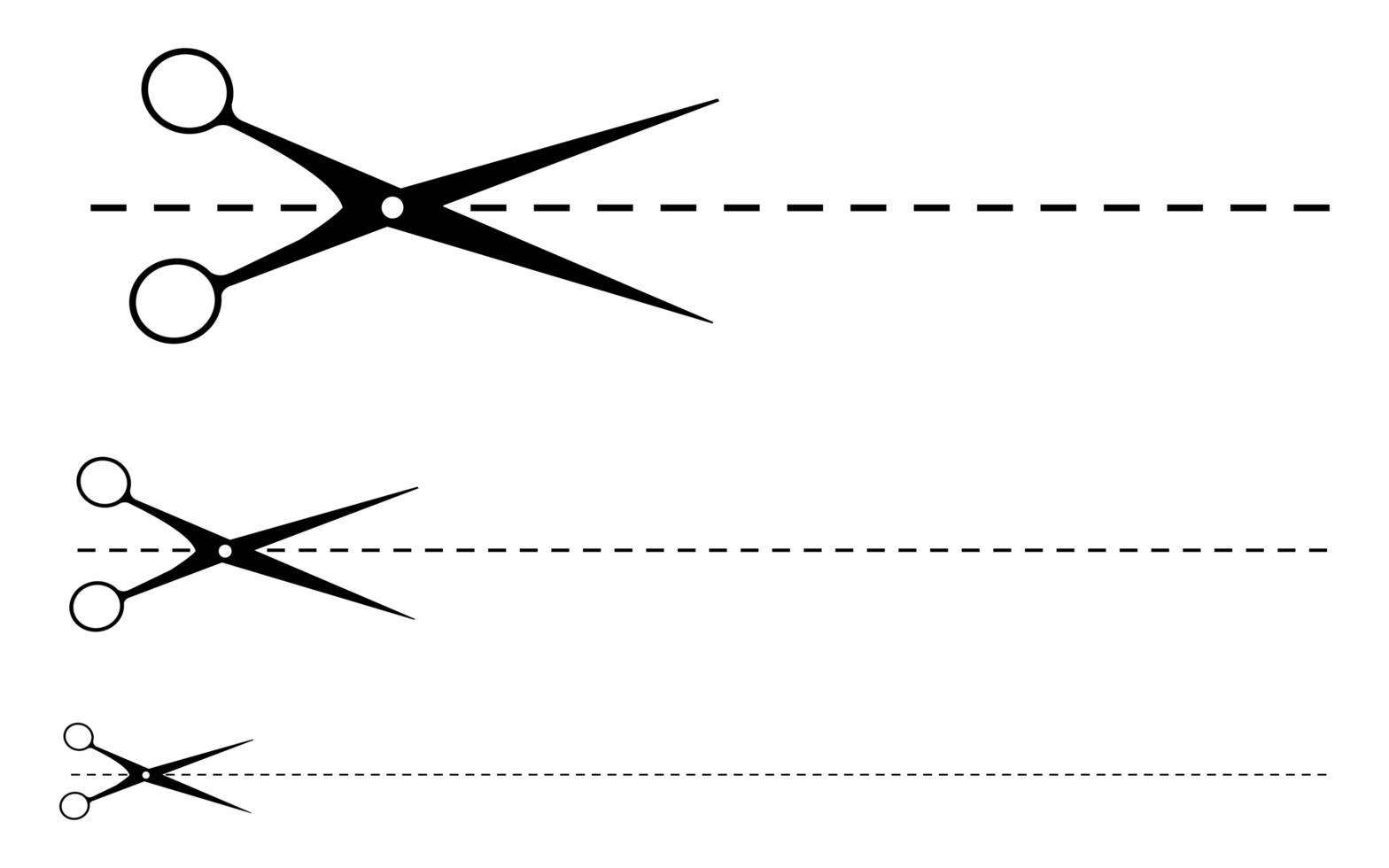 Please use a second page if needed.Artist NamePhone and Email  (Internal Use)TitleYear MadeMediumDescription or Story About ArtworkPrice (if selling)$Artist Contact/s For Interested Buyers (Public use)Short Artist Bio For Marketing Purposes